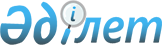 Об утверждении бюджета Андреевского сельского округа Мамлютского района Северо-Казахстанской области на 2022-2024 годыРешение маслихата Мамлютского района Северо-Казахстанской области от 30 декабря 2021 года № 16/3
      Сноска. Вводится в действие с 01.01.2022 в соответствии с пунктом 6 настоящего решения.
      В соответствии статьеи 9-1, пунктом 2 статьи 75, Бюджетного кодекса Республики Казахстан, пунктом 2-7 статьи 6 Закона Республики Казахстан "О местном государственном управлении и самоуправлении в Республике Казахстан" маслихат Мамлютского района Северо-Казахстанской области РЕШИЛ:
      1. Утвердить бюджет Андреевского сельского округа Мамлютского района Северо-Казахстанской области на 2022-2024 годы согласно приложениям 1, 2 и 3 соответственно, к настоящему решению, в том числе на 2022 год в следующих объемах:
      1) доходы –255967,9 тысячи тенге,
      налоговые поступления – 1744 тысячи тенге;
      неналоговые поступления – 0 тысяч тенге;
      поступлениям от продажи основного капитала – 0 тысяч тенге;
      поступления трансфертов – 254223,9 тысяч тенге;
      2) затраты – 255967,9 тысячи тенге;
      3) чистое бюджетное кредитование -0 тысяч тенге,
      бюджетные кредиты - 0 тысяч тенге,
      погашение бюджетных кредитов- 0 тысяч тенге,
      4) сальдо по операциям с финансовыми активами – 0 тысяч тенге,
      приобретение финансовых активов – 0 тысяч тенге;
      поступление от продажи финансовых активов государства – 0 тысяч тенге;
      5) дефицит (профицит) бюджета – -0 тысяч тенге;
      6) финансирование дефицита (использование профицита) бюджета – 0 тысяч тенге;
      поступление займов -0 тысяч тенге,
      погашения займов -0 тысяч тенге,
      используемые остатки бюджетных средств – 0 тысяч тенге.
      Сноска. Пункт 1 в редакции решения маслихата Мамлютского района Северо-Казахстанской области от 02.03.2022 № 18/2 (вводится в действие с 01.01.2022) ; от 01.12.2022 № 30/3 (вводится в действие с 01.01.2022).


      2. Установить, что доходы бюджета сельского округа на 2022 год формируются в соответствии с Бюджетным кодексом Республики Казахстан за счет следующих налоговых поступлений:
      1) индивидуальный подоходный налог по доходам, подлежащим обложению самостоятельно физическими лицами, у которых на территории села расположено заявленное при постановке на регистрационный учет в органе государственных доходов:
      место нахождения – для индивидуального предпринимателя, частного нотариуса, частного судебного исполнителя, адвоката, профессионального медиатора;
      место жительства – для остальных физических лиц;
      2) налог на имущество физических лиц по объектам обложения данным налогом, находящимся на территории села, сельского округа;
      3) земельный налог на земли населенных пунктов с физических и юридических лиц по земельным участкам, находящимся на территории села;
      4) единый земельный налог;
      5) налог на транспортные средства:
      с физических лиц, место жительства которых находится на территории села;
      с юридических лиц, место нахождения которых, указываемое в их учредительных документах, располагается на территории села;
      6) плата за пользование земельными участками;
      7) плата за размещение наружной (визуальной) рекламы:
      на открытом пространстве за пределами помещений в селе;
      в полосе отвода автомобильных дорог общего пользования, проходящих через территории села, сельского округа;
      на открытом пространстве за пределами помещений вне населенных пунктов и вне полосы отвода автомобильных дорог общего пользования.
      3. Установить, что доходы бюджета сельского округа формируется за счет следующих неналоговых поступлений:
      1) штрафы, налагаемые акимами сельских округов за административные правонарушения;
      2) добровольные сборы физических и юридических лиц;
      3) доходы от коммунальной собственности села, сельского округа (коммунальной собственности местного самоуправления):
      поступления части чистого дохода коммунальных государственных предприятий, созданных по решению аппарата акима сельского округа;
      доходы на доли участия в юридических лицах, находящиеся в коммунальной собственности села, сельского округа (коммунальной собственности местного самоуправления);
      доходы от аренды имущества коммунальной собственности села, сельского округа (коммунальной собственности местного самоуправления);
      другие доходы от коммунальной собственности села, сельского округа (коммунальной собственности местного самоуправления);
      4) другие неналоговые поступления в бюджет сельского округа.
      4. Установить, что доходы бюджета сельского округа формируются за счет следующих поступлений от продажи основного капитала:
      1) деньги от продажи государственного имущества, закрепленного за государственными учреждениями, финансируемыми из бюджетов сельского округа;
      2) поступления от продажи земельных участков, за исключением поступлений от продажи земельных участков сельскохозяйственного назначения;
      3) плата за продажу права аренды земельных участков.
      5. Учесть в бюджете субвенцию, передаваемую из районного бюджета в бюджет сельского округа на 2022 год, в сумме 21336 тысяч тенге.
      6. Настоящее решение вводится в действие с 1 января 2022 года. Бюджет Андреевского сельского округа Мамлютского района Северо-Казахстанской области на 2022 год
      Сноска. Приложение 1 в редакции решения маслихата Мамлютского района Северо-Казахстанской области от 02.03.2022 № 18/2 (вводится в действие с 01.01.2022) ; от 01.12.2022 № 30/3 (вводится в действие с 01.01.2022). Бюджет Андреевского сельского округа Мамлютского района Северо-Казахстанской области на 2023 год Бюджет Андреевского сельского округа Мамлютского района Северо-Казахстанской области на 2024 год
					© 2012. РГП на ПХВ «Институт законодательства и правовой информации Республики Казахстан» Министерства юстиции Республики Казахстан
				
      Секретарьмаслихата Мамлютского районаСеверо-Казахстанской области 

Р. Нурмуканова
Приложение 1к решению маслихатаМамлютского районаСеверо-Казахстанской областиот 30 декабря 2021 года№ 16/3
Категория
Категория
Категория
Наименование
Сумма, тысяч тенге
Класс
Класс
Наименование
Сумма, тысяч тенге
Подкласс
Наименование
Сумма, тысяч тенге
1
2
3
4
5
1) Доходы
255967,9
1
Налоговые поступления
1744
04
Налоги на собственность
1744
1
Налоги на имущество
82,2
3
Земельный налог
14,7
4
Налог на транспортные средства 
1647,1
2
Неналоговые поступления
0
3
Поступления от продажи основного капитала
0
4
Поступления трансфертов
254223,9
02
Трансферты из вышестоящих органов государственного управления
254223,9
3
Трансферты из районного (города областного значения) бюджета
254223,9
Функциональная группа
Функциональная группа
Функциональная группа
Наименование
Сумма, тысяч тенге
Администратор бюджетных программ
Администратор бюджетных программ
Наименование
Сумма, тысяч тенге
Программа
Наименование
Сумма, тысяч тенге
1
2
3
4
5
2) Затраты
255967,9
01
Государственные услуги общего характера
24181,5
124
Аппарат акима города районного значения, села, поселка,сельского округа
24181,5
001
Услуги по обеспечению деятельности акима города районного значения, села, поселка, сельского округа
24181,5
07
Жилищно-коммунальное хозяйство
9390,6
124
Аппарат акима города районного значения, села, поселка, сельского округа
9390,6
008
Освещение улиц населенных пунктов
1188
009
Обеспечение санитарии населенных пунктов
524
011
Благоустройство и озеленение населенных пунктов
7678,6
08
Культура спорт туризм и информационное пространство 
14900
124
Аппарат акима города районного значения, села, поселка, сельского округа
14900
006
Поддержка культурно-досуговой работы на местном уровне 
14900
12
Транспорт и коммуникации
655
124
Аппарат акима города районного значения, села, поселка, сельского округа
655
013
Обеспечение функционирования автомобильных дорог в городах районного значения, селах, поселках, сельских округах
655
13
Прочие
206840,8
124
Аппарат акима города районного значения, села, поселка, сельского округа
206840,8
040
Реализация мероприятий для решения вопросов обустройства населенных пунктов в реализацию мер по содействию экономическому развитию регионов в рамках Государственной программы развития регионов до 2025 года
783,8
057
Реализация мероприятий по социальной и инженерной инфраструктуре в сельских населенных пунктах в рамках проекта "Ауыл-Ел бесігі"
206057
3) Чистое бюджетное кредитование
0
Бюджетные кредиты
0
5
Погашение бюджетных кредитов
0
4) Сальдо по операциям с финансовыми активами
0
Приобретение финансовых активов
0
 6
Поступления от продажи финансовых активов государства
0
5) Дефицит (профицит) бюджета
0
6) Финансирование дефицита (использование профицита ) бюджета
0
7
Поступления займов
0
16
Погашение займов
0
Категория
Категория
Категория
Наименование
Сумма, тысяч тенге
Класс
Класс
Наименование
Сумма, тысяч тенге
Подкласс
Наименование
Сумма, тысяч тенге
8 
Используемые остатки бюджетных средств
0
01
Остатки бюджетных средств
 0
1
Свободные остатки бюджетных средств
 0Приложение 2к решению маслихатаМамлютского районаСеверо-Казахстанской областиот 30 декабря 2021 года№ 16/3
Категория
Категория
Категория
Наименование
Сумма, тысяч тенге
Класс
Класс
Наименование
Сумма, тысяч тенге
Подкласс
Наименование
Сумма, тысяч тенге
1
2
3
4
5
1) Доходы
37658
1
Налоговые поступления
1831
04
Налоги на собственность
1831
1
Налоги на имущество
189
3
Земельный налог
47
4
Налог на транспортные средства 
1595
4
Поступления трансфертов
35827
02
Трансферты из вышестоящих органов государственного управления
35827
3
Трансферты из районного (города областного значения) бюджета
35827
Функциональная группа
Функциональная группа
Функциональная группа
Наименование
Сумма, тысяч тенге
Администратор бюджетных программ
Администратор бюджетных программ
Наименование
Сумма, тысяч тенге
Программа
Наименование
Сумма, тысяч тенге
1
2
3
4
5
2) Затраты
37658
01
Государственные услуги общего характера
20956
124
Аппарат акима города районного значения, села, поселка,сельского округа
20956
001
Услуги по обеспечению деятельности акима города районного значения, села, поселка, сельского округа
20956
07
Жилищно-коммунальное хозяйство
2070
124
Аппарат акима города районного значения, села, поселка, сельского округа
2070
008
Освещение улиц в населенных пунктах
1357
009
Обеспечение санитарии населенных пунктов
713
08
Культура, спорт, туризм и информационное пространство 
12686
124
Аппарат акима города районного значения, села, поселка, сельского округа
12686
006
Поддержка культурно-досуговой работы на местном уровне 
12686
12
Транспорт и коммуникации
748
124
Аппарат акима города районного значения, села, поселка, сельского округа
748
013
Обеспечение функционирования автомобильных дорог в городах районного значения, селах, поселках, сельских округах
748
13
Прочие
1198
124
Аппарат акима города районного значения, села, поселка, сельского округа
1198
040
Реализация мероприятий для решения вопросов обустройства населенных пунктов в реализацию мер по содействию экономическому развитию регионов в рамках Государственной программы развития регионов до 2025 года
1198
3) Чистое бюджетное кредитование
0
Бюджетные кредиты
0
5
Погашение бюджетных кредитов
0
4) Сальдо по операциям с финансовыми активами
0
Приобретение финансовых активов
0
 6
Поступления от продажи финансовых активов государства
0
5) Дефицит (профицит) бюджета
0
6) Финансирование дефицита (использование профицита ) бюджета
0
7
Поступления займов
0
16
Погашение займов
0
Категория
Категория
Категория
Наименование
Сумма, тысяч тенге
Класс
Класс
Наименование
Сумма, тысяч тенге
Подкласс
Наименование
Сумма, тысяч тенге
8 
Используемые остатки бюджетных средств
0
01
Остатки бюджетных средств
 0
1
Свободные остатки бюджетных средств
 0Приложение 3к решению маслихатаМамлютского районаСеверо-Казахстанской областиот 30 декабря 2021 года№ 16/3
Категория
Категория
Категория
Наименование
Сумма, тысяч тенге
Класс
Класс
Наименование
Сумма, тысяч тенге
Подкласс
Наименование
Сумма, тысяч тенге
1
2
3
4
5
1) Доходы
38 680
1
Налоговые поступления
2008
01
Подоходный налог
84
2
Индивидуальный подоходный налог
84
04
Налоги на собственность
1924
1
Налоги на имущество
199
3
Земельный налог
50
4
Налог на транспортные средства 
1675
4
Поступления трансфертов
36672
02
Трансферты из вышестоящих органов государственного управления
36672
3
Трансферты из районного (города областного значения) бюджета
36672
Функциональная группа
Функциональная группа
Функциональная группа
Наименование
Сумма, тысяч тенге
Администратор бюджетных программ
Администратор бюджетных программ
Наименование
Сумма, тысяч тенге
Программа
Наименование
Сумма, тысяч тенге
1
2
3
4
5
2) Затраты
38680
01
Государственные услуги общего характера
21424
124
Аппарат акима города районного значения, села, поселка,сельского округа
21424
001
Услуги по обеспечению деятельности акима города районного значения, села, поселка, сельского округа
21424
07
Жилищно-коммунальное хозяйство
2175
124
Аппарат акима города районного значения, села, поселка, сельского округа
2175
008
Освещение улиц в населенных пунктах
1426
009
Обеспечение санитарии населенных пунктов
749
08
Культура, спорт, туризм и информационное пространство 
13036
124
Аппарат акима города районного значения, села, поселка, сельского округа
13036
006
Поддержка культурно-досуговой работы на местном уровне 
13036
12
Транспорт и коммуникации
786
124
Аппарат акима города районного значения, села, поселка, сельского округа
786
013
Обеспечение функционирования автомобильных дорог в городах районного значения, селах, поселках, сельских округах
786
13
Прочие
1259
124
Аппарат акима города районного значения, села, поселка, сельского округа
1259
040
Реализация мероприятий для решения вопросов обустройства населенных пунктов в реализацию мер по содействию экономическому развитию регионов в рамках Государственной программы развития регионов до 2025 года
1259
3) Чистое бюджетное кредитование
0
Бюджетные кредиты
0
5
Погашение бюджетных кредитов
0
4) Сальдо по операциям с финансовыми активами
0
Приобретение финансовых активов
0
 6
Поступления от продажи финансовых активов государства
0
5) Дефицит (профицит) бюджета
0
6) Финансирование дефицита (использование профицита ) бюджета
0
7
Поступления займов
0
16
Погашение займов
0
Категория
Категория
Категория
Наименование
Сумма, тысяч тенге
Класс
Класс
Наименование
Сумма, тысяч тенге
Подкласс
Наименование
Сумма, тысяч тенге
8 
Используемые остатки бюджетных средств
0
01
Остатки бюджетных средств
 0
1
Свободные остатки бюджетных средств
 0